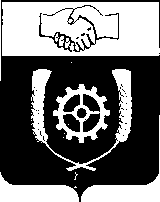 РОССИЙСКАЯ ФЕДЕРАЦИЯ                                        АДМИНИСТРАЦИЯ     МУНИЦИПАЛЬНОГО РАЙОНА                  КЛЯВЛИНСКИЙ            Самарской  области          ПОСТАНОВЛЕНИЕ     __25.05.2022 г.  № 195__О внесении изменений в постановление администрации муниципального района Клявлинский Самарской области от 13.08.2019г. № 288 «Об утверждении Административного регламента предоставления  муниципальной услуги «Выдача разрешения на выполнение авиационных работ, парашютных прыжков, демонстрационных полетов воздушных судов, полетов беспилотных летательных аппаратов, подъемов привязных аэростатов над населенными пунктами, а также посадки (взлета) на расположенные в границах муниципального района Клявлинский Самарской области площадки, сведения о которых не опубликованы в документах аэронавигационной информации»В соответствии с Федеральным законом от 27.07.2010 г. № 210-ФЗ «Об организации предоставления государственных и муниципальных услуг», постановлением администрации муниципального района Клявлинский от 20.06.2019 г. № 221  «Об утверждении Порядка разработки и утверждения административных регламентов предоставления муниципальных услуг», руководствуясь Уставом муниципального района Клявлинский Самарской области, Администрация муниципального района Клявлинский ПОСТАНОВЛЯЕТ: 1. Внести в постановление администрации муниципального района Клявлинский от 13.08.2019 г. № 288 «Об утверждении Административного  регламента предоставления  муниципальной услуги «Выдача разрешения на выполнение авиационных работ, парашютных прыжков, демонстрационных полетов воздушных судов, полетов беспилотных летательных аппаратов, подъемов привязных аэростатов над населенными пунктами, а также посадки (взлета) на расположенные в границах муниципального района Клявлинский Самарской области площадки, сведения о которых не опубликованы в документах аэронавигационной информации» (далее – Постановление) следующие изменения:1.1. В наименовании и п. 1 Постановления слова «беспилотных летательных аппаратов» заменить на слова «беспилотных воздушных судов».1.2. В наименовании, в пунктах 1.1, 1.2, 2.1 – 2.3, 2.6, 3.22, 3.24 – 3.27, 3.29 Административного регламента предоставления муниципальной услуги «Выдача разрешения на выполнение авиационных работ, парашютных прыжков, демонстрационных полетов воздушных судов, полетов беспилотных летательных аппаратов, подъемов привязных аэростатов над населенными пунктами, а также посадки (взлета) на расположенные в границах муниципального района Клявлинский Самарской области площадки, сведения о которых не опубликованы в документах аэронавигационной информации» и приложениях 1-6 к нему  слова «беспилотных летательных аппаратов» заменить на слова «беспилотных воздушных судов».1.3. В п. 2.7.3 Административного регламента предоставления муниципальной услуги «Выдача разрешения на выполнение авиационных работ, парашютных прыжков, демонстрационных полетов воздушных судов, полетов беспилотных летательных аппаратов, подъемов привязных аэростатов над населенными пунктами, а также посадки (взлета) на расположенные в границах муниципального района Клявлинский Самарской области площадки, сведения о которых не опубликованы в документах аэронавигационной информации» слова «СЗ МТУ ВТ ФАВТ» заменить на слова «Приволжское МТУ ВТ ФАВТ (Приволжское МТУ Росавиации)».2. Разместить настоящее постановление в информационно-телекоммуникационной сети «Интернет» на официальном сайте администрации муниципального района Клявлинский Самарской области.  3. Настоящее постановление вступает в силу со дня его принятия4. Контроль за исполнением настоящего постановления оставляю за собой.Исайчев А.В.Глава муниципального района Клявлинский                                   И.Н. Соловьев 